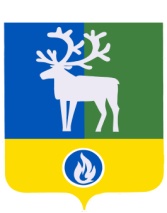 БЕЛОЯРСКИЙ РАЙОНХАНТЫ-МАНСИЙСКИЙ АВТОНОМНЫЙ ОКРУГ – ЮГРААДМИНИСТРАЦИЯ БЕЛОЯРСКОГО РАЙОНАКОМИТЕТ ПО ФИНАНСАМ И НАЛОГОВОЙ ПОЛИТИКЕ АДМИНИСТРАЦИИ БЕЛОЯРСКОГО РАЙОНАРАСПОРЯЖЕНИЕот __ августа 2017 года                                                                                                  № __ – рО внесении изменений в Перечень главных администраторов доходов бюджета Белоярского района на 2017 год, администрирование которых осуществляют органы исполнительной власти Российской ФедерацииВ соответствии со статьей 20 и статьей  160.1 Бюджетного кодекса Российской Федерации от 31 июля 1998 года № 145-ФЗ:Внести в приложение № 7 «Перечень главных администраторов доходов бюджета Белоярского района на 2017 год, администрирование которых осуществляют органы исполнительной власти Российской Федерации», утвержденный решением Думы Белоярского района от 06 декабря 2016 года № 68 «О бюджете Белоярского района на 2017 год и плановый период 2018 и 2019 годов», следующие изменения:1.1. В перечне кодов бюджетной классификации главного администратора доходов бюджета Белоярского района – 048 Управление Федеральной службы по надзору в сфере природопользования (Росприроднадзора) по Ханты-Мансийскому автономному округу – Югре:1.1.1. Дополнить кодом бюджетной классификации:1.1.2. Код бюджетной классификации:изложить в следующей редакции:1.2. Перечень кодов бюджетной классификации главного администратора доходов бюджета Белоярского района – 141 Управление Федеральной службы по надзору в сфере защиты прав потребителей и благополучия человека по Ханты-Мансийскому автономному округу – Югре, дополнить кодами бюджетной классификации:1.3. В перечне кодов бюджетной классификации главного администратора доходов бюджета Белоярского района – 182 Управления Федеральной налоговой службы по Ханты-Мансийскому автономному округу - Югре,1.3.1. Коды бюджетной классификации:изложить в следующей редакции:1.3.2. Дополнить кодами бюджетной классификации:1.3.3. Исключить код бюджетной классификации:2. Контроль за выполнением распоряжения возложить на заместителя председателя Комитета по финансам и налоговой политике администрации Белоярского района по доходам Т.М. Азанову. 3. Настоящее распоряжение вступает в силу с момента подписания.Заместитель председателя Комитета по финансами налоговой политике администрацииБелоярского района по бюджету							    И.А. ПлохихКод бюджетной классификацииКод бюджетной классификацииНаименование 0481 12 01070 01 0000 120Плата за выбросы загрязняющих веществ, образующихся при сжигании на факельных установках и (или) рассеивании попутного нефтяного газаКод бюджетной классификацииКод бюджетной классификацииНаименование 0481 16 25050 05 0000 140Денежные взыскания (штрафы) за нарушение законодательства в области охраны окружающей среды (федеральные государственные органы, Банк России, органы управления государственными внебюджетными фондами Российской Федерации)Код бюджетной классификацииКод бюджетной классификацииНаименование 0481 16 25050 01 0000 140Денежные взыскания (штрафы) за нарушение законодательства в области охраны окружающей средыКод бюджетной классификацииКод бюджетной классификацииНаименование 1411 16 08010 01 0000 140Денежные взыскания (штрафы) за административные правонарушения в области государственного регулирования производства и оборота этилового спирта, алкогольной, спиртосодержащей продукции1411 16 43000 01 0000 140Денежные взыскания (штрафы) за нарушение законодательства Российской Федерации об административных правонарушениях, предусмотренные статьей 20.25 Кодекса Российской Федерации об административных правонарушенияхКод бюджетной классификацииКод бюджетной классификацииНаименование 1821 05 01021 01 0000 110Налог, взимаемый с налогоплательщиков, выбравших в качестве объекта налогообложения доходы, уменьшенные на величину расходо*1821 05 01050 01 0000 110Минимальный налог, зачисляемый в бюджеты субъектов Российской Федерации*1821 16 03010 01 0000 140Денежные взыскания (штрафы) за нарушение законодательства о налогах и сборах, предусмотренные статьями 116, 118, статьей 119.1, пунктами 1 и 2 статьи 120, статьями 125, 126, 128, 129, 129.1, 132, 133, 134, 135, 135.1 Налогового кодекса Российской ФедерацииКод бюджетной классификацииКод бюджетной классификацииНаименование 1821 05 01021 01 0000 110Налог, взимаемый с налогоплательщиков, выбравших в качестве объекта налогообложения доходы, уменьшенные на величину расходов (в том числе минимальный налог, зачисляемый в бюджеты субъектов Российской Федерации)*1821 05 01050 01 0000 110Минимальный налог, зачисляемый в бюджеты субъектов Российской Федерации (за налоговые периоды, истекшие до 1 января 2016 года)*1821 16 03010 01 0000 140Денежные взыскания (штрафы) за нарушение законодательства о налогах и сборах, предусмотренные статьями 116, 119.1, 119.2, пунктами 1 и 2 статьи 120, статьями 125, 126, 126.1, 128, 129, 129.1, 129.4, 132, 133, 134, 135, 135.1, 135.2 Налогового кодекса Российской ФедерацииКод бюджетной классификацииКод бюджетной классификацииНаименование 1821 06 01030 05 0000 110Налог на имущество физических лиц, взимаемый по ставкам, применяемым к объектам налогообложения, расположенным в границах межселенных территорий1821 06 06043 05 0000 110Земельный налог с физических лиц, обладающих земельным участком, расположенным в границах межселенных территорийКод бюджетной классификацииКод бюджетной классификацииНаименование 1821 06 06033 05 0000 110Земельный налог с организаций, обладающих земельным участком, расположенным в границах межселенных территорий